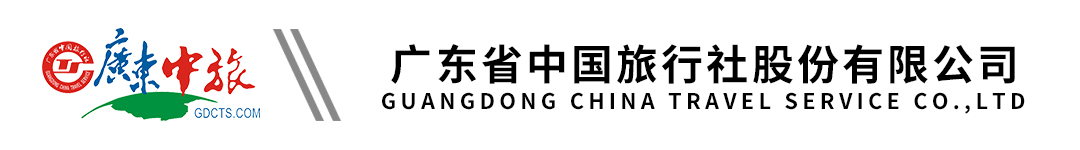 中旅1号【斐济，天生快乐】斐济经典8天｜直飞楠迪｜3晚马塔马诺阿岛+3晚主岛｜沉睡巨人花园｜库克船长日落巡航晚宴行程单行程安排费用说明其他说明产品编号AU202401001FJ出发地广州市目的地斐济行程天数8去程交通飞机返程交通飞机参考航班去程：FJ392  HKGNAN  1655/0705+1去程：FJ392  HKGNAN  1655/0705+1去程：FJ392  HKGNAN  1655/0705+1去程：FJ392  HKGNAN  1655/0705+1去程：FJ392  HKGNAN  1655/0705+1产品亮点1、全程选用【斐济航空】，香港直飞楠迪，贴心赠送广州-香港机场交通！1、全程选用【斐济航空】，香港直飞楠迪，贴心赠送广州-香港机场交通！1、全程选用【斐济航空】，香港直飞楠迪，贴心赠送广州-香港机场交通！1、全程选用【斐济航空】，香港直飞楠迪，贴心赠送广州-香港机场交通！1、全程选用【斐济航空】，香港直飞楠迪，贴心赠送广州-香港机场交通！天数行程详情用餐住宿D1广州GUANGZHOU—香港HONGKONG/楠迪NADI早餐：X     午餐：X     晚餐：X   航班上D2楠迪NADI早餐：X     午餐：√     晚餐：√   斐济海滩希尔顿度假酒店(Hilton Fiji Beach Resort and Spa)或同级国际连锁五星酒店D3楠迪NADI早餐：√     午餐：X     晚餐：X   斐济海滩希尔顿度假酒店(Hilton Fiji Beach Resort and Spa)或同级国际连锁五星酒店D4楠迪NADI——马塔马诺阿岛MATAMANOA ISLAND早餐：√     午餐：X     晚餐：√   Matamanoa Island Resort或同级当地特色度假村D5马塔马诺阿岛MATAMANOA ISLAND早餐：√     午餐：X     晚餐：√   Matamanoa Island Resort或同级当地特色度假村D6马塔马诺阿岛MATAMANOA ISLAND早餐：√     午餐：X     晚餐：√   Matamanoa Island Resort或同级当地特色度假村D7马塔马诺阿岛MATAMANOA ISLAND———楠迪NADI早餐：√     午餐：X     晚餐：√   Tanoa International Hotel或同级连锁酒店D8楠迪NADI/香港HONGKONG早餐：√     午餐：X     晚餐：X   温暖的家费用包含1、代订团体往返经济舱机票及税金。依航空公司规定团队机票不得签转、改票及退票。   1、代订团体往返经济舱机票及税金。依航空公司规定团队机票不得签转、改票及退票。   1、代订团体往返经济舱机票及税金。依航空公司规定团队机票不得签转、改票及退票。   费用不包含1、机场内候机和转机的餐食。  1、机场内候机和转机的餐食。  1、机场内候机和转机的餐食。  预订须知1、依合同约定，出团前须召开出团说明会，详细说明有关事项，确认团队的实际行程，届时请以旅行社电话通知出团说明会的时间，依时出席。（注：开会并不代表已获知签证结果）  温馨提示1、本资料仅界定旅游线路、游览内容之用。  退改规则如遇航空公司临时增收燃油附加费或机场税等承运费用，游客须及时补交；如遇航空公司临时下调燃油附加费，组团社须退回多收取的费用。燃油附加费的收取以航空公司的通知为准。签证信息斐济是免签证国家报名材料有效期护照首页+身份证复印件保险信息1、“非凡假日”为广东中旅旅游团队的专属品牌，出团时领队使用“广东中旅”或“非凡假日”标识。  